Copy to:
Roadside Manager // Local Maint Bldg // District Office // Area EngineerINCIDENT REPORTThis section to be completed based on the material involved.Contact your District Hazardous Materials coordinator.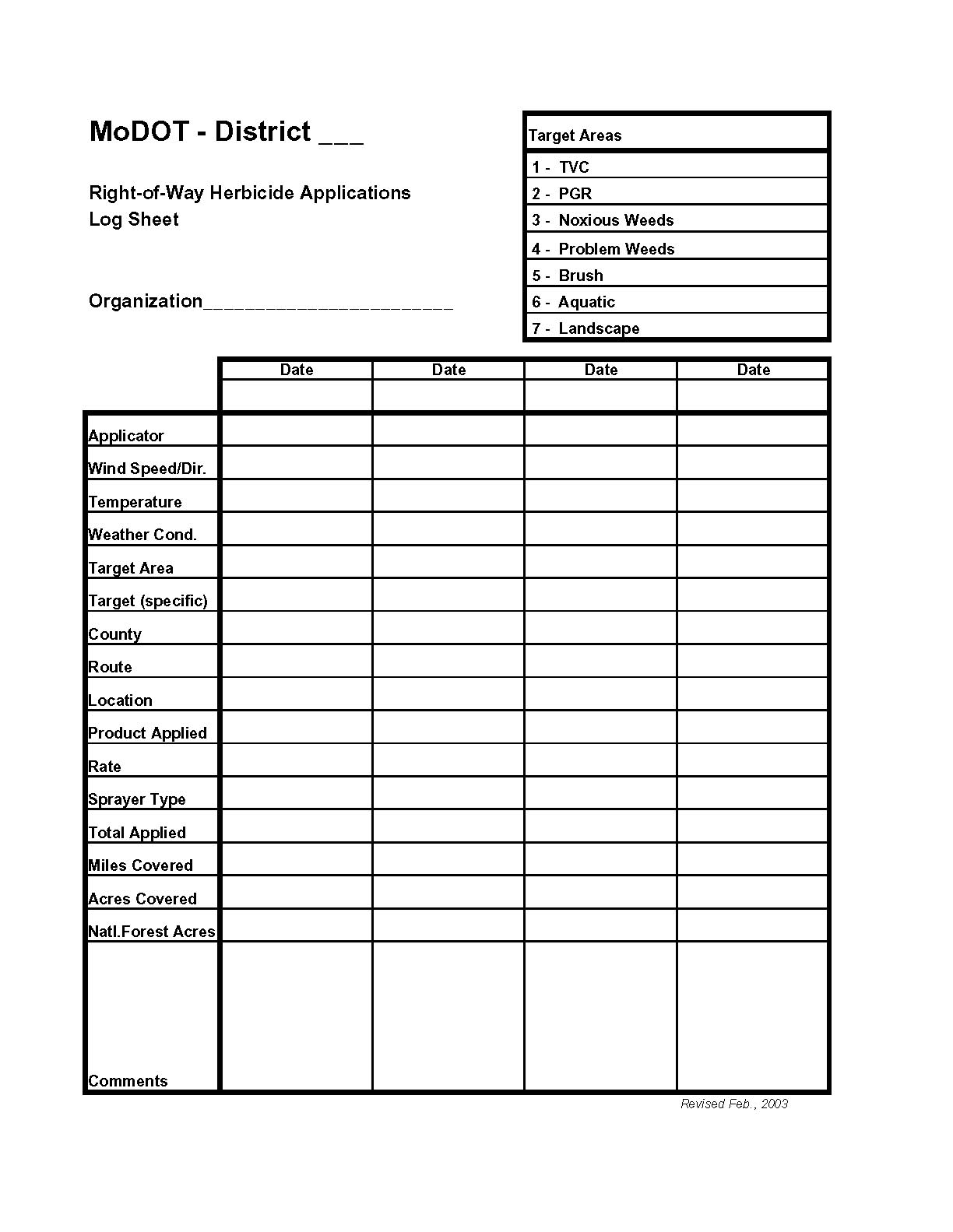 Location
(county, route)Location
(county, route)Location
(county, route)Reason
(environmental
health
end species, etc.)Reason
(environmental
health
end species, etc.)Reason
(environmental
health
end species, etc.)Reason
(environmental
health
end species, etc.)Name/telephone number of contact 
(if applicable)Time
(annual/ to)Maintenance Area affected:Maintenance Area affected:Maintenance Area affected:Maintenance Area affected:Maintenance Area affected:Maintenance Area affected:Supervisor:Comments:
INSTRUCTIONS:	This form is to be used in the event of a spill of any size.INSTRUCTIONS:	This form is to be used in the event of a spill of any size.INSTRUCTIONS:	This form is to be used in the event of a spill of any size.Date:Time:Route:County:Town:Logpoint:Operator Name(s)Operator Name(s)Operator Name(s)Type of Material Involved:Type of Material Involved:Type of Material Involved:Name of Chemicals:Name of Chemicals:Name of Chemicals:Was the chemical diluted or undiluted? (circle one)Was the chemical diluted or undiluted? (circle one)Was the chemical diluted or undiluted? (circle one)Estimated amount of spill:Estimated amount of spill:Estimated amount of spill:Cause of spill:Cause of spill:Cause of spill:Name of supervisor spill reported to and time reported:Name of supervisor spill reported to and time reported:Name of supervisor spill reported to and time reported:INSTRUCTIONS:   This section should be completed by the Area Engineer or the Maintenance Area Superintendent.INSTRUCTIONS:   This section should be completed by the Area Engineer or the Maintenance Area Superintendent.INSTRUCTIONS:   This section should be completed by the Area Engineer or the Maintenance Area Superintendent.Name and titleName and titleName and titleDate:Time:Contacted by:Size of spill areaSize of spill areaSize of spill areaDid the spill enter private property?  If yes, name and address of ownerDid the spill enter private property?  If yes, name and address of ownerDid the spill enter private property?  If yes, name and address of ownerCause of spillCause of spillCause of spillCorrective measures needed to prevent future incidentsCorrective measures needed to prevent future incidentsCorrective measures needed to prevent future incidentsDid spill enter sewer system?  Or other bodies of water?Did spill enter sewer system?  Or other bodies of water?Did spill enter sewer system?  Or other bodies of water?Person notified at District OfficeTime Notified:Name of DNR Representative notified:Time Notified:Others Notified:Method of waste disposal (landfill, blended, left in place, etc.)Method of waste disposal (landfill, blended, left in place, etc.)Name and address of disposal siteName and address of disposal site